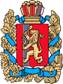 ОКТЯБРЬСКИЙ СЕЛЬСКИЙ СОВЕТ ДЕПУТАТОВБОГУЧАНСКОГО РАЙОНАКРАСНОЯРСКОГО КРАЯРЕШЕНИЕ13.07.2020                                   п. Октябрьский                                        № 33/92Об отмене решения  № 28/82 от 04.05.2020В соответствии с Указом Губернатора Красноярского края от 09 июля 2020 года № 181-уг "О внесении изменений в указ Губернатора Красноярского края от 27.03.2020 № 71-уг "О дополнительных мерах, направленных на предупреждение распространения коронавирусной инфекции, вызванной 2019-nCoV, на территории Красноярского края"  в части продления режима ограничений до 09 августа 2020 года,Октябрьский сельский Совет депутатовРЕШИЛ:1. Отменить решение Октябрьского сельского Совета депутатов № 28/82 от 04.05.2020 года «О внесении изменений в Решение Октябрьского  сельского Совета депутатов 25/75 от 03.04.2020 г. «Об объявлении  конкурса по отбору кандидатур на должность Главы», в части даты и места проведения конкурса, в связи с вышеперечисленными  нормативными актами.2. Контроль за исполнением настоящего решения возложить на председателя Октябрьского сельского Совета депутатов Вализер Зиниру Каимовну.3. Настоящее решение  вступает в силу со дня его официального опубликования в печатном издании «Вестник депутата» и подлежит размещению на официальном сайте администрации Октябрьского сельсовета www.oktyabrsky-adm.ru.Председатель Октябрьского сельскогоСовета депутатов                                                                                  З.К.ВализерИ.о. Главы Октябрьского сельсовета                                                  С.В.Щепко